Проект структуры Всемирной конференции по развитию 
электросвязи 2017 года (ВКРЭ-17)Заседание глав делегацийКруг ведения: В соответствии с п. 49 Общего регламента конференций, ассамблей и собраний Союза перед заседанием, которым открывается конференция, проводится заседание глав делегаций. На этом заседании главы делегаций составляют повестку дня первого пленарного заседания и вносят предложения по организации конференции, кандидатурам председателей и заместителей председателей конференции и ее комитетов, а также, в надлежащих случаях, рабочей(их) группы (групп) пленарного заседания.Во время проведения ВКРЭ главы делегаций должны собираться с целью рассмотрения, в частности, предложений по программе работы и составу исследовательских комиссий, а также разработки предложений, касающихся назначения председателей и заместителей председателей исследовательских комиссий, КГРЭ и любых других групп, созданных ВКРЭ.Комитет 1: Руководящий комитетКруг ведения: Координация всех вопросов, связанных с бесперебойной работой, планирование порядка и количества заседаний, избегая, по возможности, их одновременного проведения ввиду ограниченного числа членов некоторых делегаций.В состав этого Комитета входят председатель и заместители председателя конференции, а также председатели и заместители председателей комитетов и рабочей(их) группы (групп) пленарного заседания.Комитет 2: Комитет по бюджетному контролюКруг ведения: Определение уровня организации и условий, предоставляемых делегатам, проверка и утверждение счетов на расходы, понесенные на протяжении всей конференции, и представление пленарному заседанию отчета с указанием общей сметы расходов конференции, оценки финансовых потребностей Сектора развития электросвязи МСЭ (МСЭ-D) до следующей Всемирной конференции по развитию электросвязи (ВКРЭ) и сметы затрат, которые повлечет за собой выполнение решений конференции.Комитет 3: ЗадачиКруг ведения: Рассмотрение и утверждение повестки дня и внесение предложений по организации работы; рассмотрение и утверждение намеченных результатов деятельности и конечных результатов по задачам; рассмотрение и согласование соответствующих вопросов исследовательских комиссий и соответствующих региональных инициатив и разработка надлежащих руководящих указаний для их реализации, рассмотрение и согласование соответствующих резолюций; и обеспечение соответствия намеченных результатов деятельности методам управления, ориентированного на результаты, направленным на повышение эффективности управления и уровня подотчетности.Комитет 4: Методы работы МСЭ-DКруг ведения: Рассмотрение и утверждение повестки дня и внесение предложений по организации работы; изучение предложений и вкладов, относящихся к сотрудничеству между членами; оценка методов работы и функционирования исследовательских комиссий МСЭ-D и Консультативной группы по развитию электросвязи (КГРЭ); оценка и определение вариантов максимально эффективного осуществления программ и утверждение соответствующих изменений в них в целях усиления синергии между вопросами исследовательских комиссий, программами и региональными инициативами; и представление пленарному заседанию отчетов, включающих предложения по методам работы МСЭ-D для выполнения программы работы МСЭ-D, на основе представленных Конференции отчетов КГРЭ и исследовательских комиссий, а также предложений Государств – Членов МСЭ, Членов Сектора МСЭ-D и Академических организаций.Комитет 5: Редакционный комитетКруг ведения: Улучшение формулировок текстов, таких как Резолюции, являющихся результатом обсуждений на ВКРЭ, не изменяя их смысла и сути, и согласование этих текстов на официальных языках Союза с целью их представления пленарным заседаниям для утверждения.Кроме того, предлагается создать рабочую группу пленарного заседания, представленную ниже.Рабочая группа пленарного заседания: вклад МСЭ-D в Стратегический план МСЭ на 2020−2023 годы, Декларация ВКРЭКруг ведения: Разработка проекта Декларации ВКРЭ и вклада Сектора МСЭ-D в Стратегический план Союза, подлежащий принятию на следующей Полномочной конференции. Пояснительное примечаниеВ соответствии с п. 63 Общего регламента конференций, ассамблей и собраний Союза пленарное заседание Всемирной конференции по развитию электросвязи может создавать комитеты для рассмотрения вопросов, переданных конференции.______________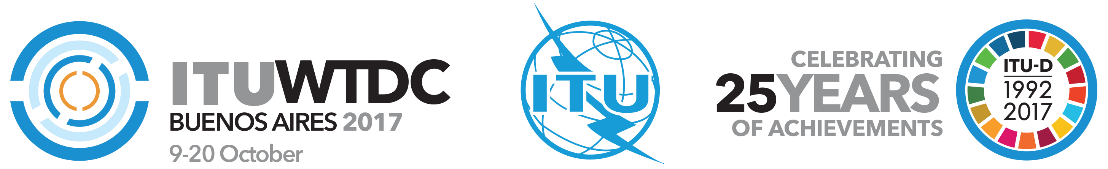 Консультативная группа по развитию электросвязи (КГРЭ)22-е собрание, Женева, 9−12 мая 2017 года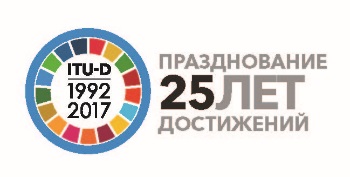 Документ TDAG17-22/12-R13 марта 2017 годаОригинал: английскийДиректор Бюро развития электросвязиДиректор Бюро развития электросвязиДиректор Бюро развития электросвязиПРОЕКТ СТРУКТУРЫ ВСЕМИРНОЙ КОНФЕРЕНЦИИ ПО РАЗВИТИЮ 
ЭЛЕКТРОСВЯЗИ 2017 ГОДАПРОЕКТ СТРУКТУРЫ ВСЕМИРНОЙ КОНФЕРЕНЦИИ ПО РАЗВИТИЮ 
ЭЛЕКТРОСВЯЗИ 2017 ГОДАПРОЕКТ СТРУКТУРЫ ВСЕМИРНОЙ КОНФЕРЕНЦИИ ПО РАЗВИТИЮ 
ЭЛЕКТРОСВЯЗИ 2017 ГОДАРезюмеВ настоящем документе представлен проект структуры Всемирной конференции по развитию электросвязи (ВКРЭ-17).Предлагаемый проект структуры соответствует Общему регламенту конференций, ассамблей и собраний Союза и Резолюции 1 (Пересм. Дубай, 2014 г.) о Правилах процедуры МСЭ-D.Необходимые действияКГРЭ предлагается рассмотреть настоящий Отчет и дать указания, которые она сочтет необходимыми.Справочные материалыОбщий регламент конференций, ассамблей и собраний Союза, Резолюция 1 (Пересм. Дубай, 2014 г.)